Prayer in the way of TaizeEach third Sunday at 6pmFriday 18th Jan, 7.00pm - #Pray24Brum at The Church at Carrs Lane to mark the Week of Prayer for Christian Unity 20th Jan, 6.30pm - St. Francis, Bournville17th Feb - Saltley Methodist Church, 140 Alum Rock Road B8 1HU17th Mar - South Aston URC21st Apr - Nechells Methodist Church19th May - Ss. John & Peter, Ladywood, B16 8TF  16th June -  West Indian Chaplaincy, Aston          21st July - St. John, Sparkhill15th Sept - St. Lawrence, Northfield20th Oct - St. Joseph, Nechells17th Nov - St. Michael, Boldmere15th Dec -  The Church at Carrs Lane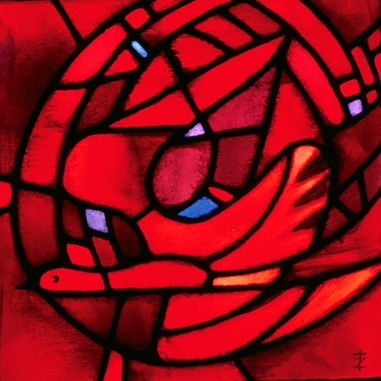 All WelcomeFor more information contact   phpaw2@btinternet.com     